ObjectivesTo achieve my dreams of better world to survive by making leaders and achievers in different fields through my passionate teaching profession which contribute  my career growth, better prospects,  productivity and profitability of the organization.EducationM.E  Computer Science and Engg (2011-14)First Class (CGPA 8.4)   Karpagam University, CoimbatoreB.E  Computer Science and Engineering (2009)Ist Class, SSM College of EngineeringKomarapalaym, Anna University.HSC – 2005       -   90.92%SSLC -2003       -   92.8%J.K.K.Rangammal Girl’s Hr. Sec. School,Komarapalayam, Namakkal DT.IELTS certification in Academic with 6.5 score on February 2018EmploymentAs a teacher  in  SSM Lakshmi Ammal Nursery and Primary School, Tamilnadu for 6months (Nov 2009 to April 2010)Assistant Professor.  (August 2010 – May 2014) – 3 Year 9 Months   Narasu’s Sarathy Institute of Technology,  Omalur Tk, SalemC, C++ and Java pragrammibg trainer in inotes software solutions, Chennai. (Apr 2017 - Feb 2018)Worked as English language trainer in Meister International Training center, chennai, Tamil Nadu, India (Feb 2018 - June 2018)Technical SkillsOperating System: Windows XP/07,LinuxDatabase: SQL Server 2008Languages: C,C++, Core JavaWeb Technology: HTML, cssFramework:  Net beans, EclipseAPP development : Android, iosResponsibilities HeldDepartment File In ChargeAICTE File Maintenance – IT DepartmentClass Committee ChairmanProject CoordinatorDiscipline Committee MemberFaculty advisorGirls Hostel Deputy wardenAptitude/Programming TrainerMultimedia Club CoordinatorAchievementsSecured 100% marks in Maths and Science subject SSLC.Secured  School 2nd topper in HSLCSelected as Best Engineer in a Symposium Conducted by KSR College of Engineering, Tiruchengode.Produced result percentage 95% and above in all the subjects handledPlanned and executed college events as a  complete successful ones. Developed new course plans and curriculum for programming languagesAchieved 50% rise in admissions as a Head of marketing team Research and Publication  work    International Journal of Innovative Research in Computer and Communication Engineering (IJIRCCE)     ISSN(Online): 2320-980.       1ISSN (Print): 2320-9798INTERNATIONAL CONFERENCE : 03On title “Design and Proposal of an implementation method for unauthorized access tracking system “on September 2007 held at SSM College of Engineering, Komarapalayam.International Conference On Global Innovations In Computing Technology                  (ICGICT’14)   “Speech Processing Of Tamil Language With Back Propagation Neural Network And Semi-Supervised TrainingInternational Conference On Recent Innovations in Engineering (ICRIE’14)   “Speech Recognition for Tamil Language Using Linear Predictive Ceptral Coefficients And Semi-Supervised Training “Personal SkillsProblem Solving SkillsEnthusiastic for the task assigned.Team-focused and patient.Ability to work as team and individually.Possess positive attitude to face challenges.Have been proactive and focused as a student.Proficiency at grasping new technical concepts quickly & utilizing it in a productive manner..Personal Profile Nationality : IndianMarital Status: MarriedDate of Birth: 18th May 1988Language Known: Tamil, EnglishPUSHPAPushpa.382914@2freemail.com Declaration                 I hereby declare that all the information provided above is true to the best of my Knowledge.       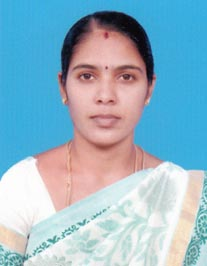 